A.I.S.P.Association InternationaleS.P.I.A.Soldiers of Peace International Association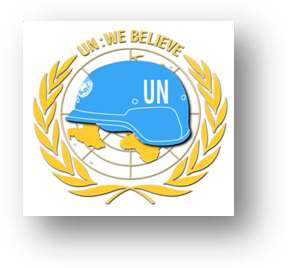 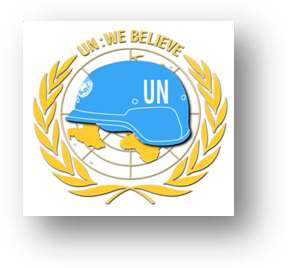 International peacekeeper dayMay the 31th, 2023 at the United Nations, Geneva Rules of good conductParticipants will be included into the delegation of their country, under the SPIA’s authority.SPIA retains the right to forbid the access to anyone during the event.The rules that will be presented before the tour are mandatory.The participants have to adopt a respectful behaviour during the tour.The participants have to be respectful with the United Nations staff.The participants shall be respectful with the other visitors and shall not disrupt their visit.It is forbidden to smoke, eat, drink or throw any paper or garbage during the guided tour or during the lectures.Proper dressing code is required. (Any motorcycle jackets, non-regulatory decorations are forbidden).You shall remain with your group at any time during the tour. You will not be allowed to go by yourself.Please, keep your phone turned off.Any noise will not be tolerated during the guided tour, in order to not disturb the session which will be in progress.-It will be totally banned to take picture in the United Nations. The SPIA will have a photographer, who will be able to give you the events’ pictures later on, at your request.During this day you will be under the responsibility of the SPIA. The non-compliance with such rules might result in sanctions for our association.We count on your exemplary and civic conduct, necessary for this day to happen in the best possible way.Thank you for your understanding.AISP/SPIA	SIGNATUREThe Executive OfficeAssociation Internationale des Soldats de la Paix178, rue Garibaldi 69003 LYON France Tél: +33.4.78.95.45.03 Internet: http://www.aisp.fr Email: contact@aisp.fr / direction@aisp.frSoldiers of Peace International Association - 178, rue Garibaldi